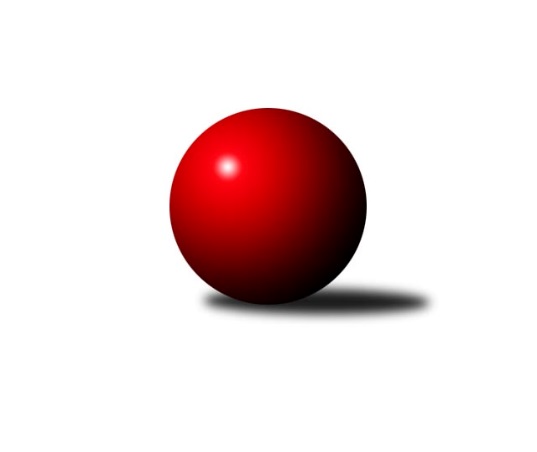 Č.1Ročník 2017/2018	12.5.2024 3.KLM B 2017/2018Statistika 1. kolaTabulka družstev:		družstvo	záp	výh	rem	proh	skore	sety	průměr	body	plné	dorážka	chyby	1.	TJ Lokomotiva Trutnov	1	1	0	0	6.0 : 2.0 	(15.0 : 9.0)	3352	2	2255	1097	19	2.	SKK Náchod	1	1	0	0	6.0 : 2.0 	(14.5 : 9.5)	3261	2	2200	1061	30	3.	SKK Hořice B	1	1	0	0	6.0 : 2.0 	(13.0 : 11.0)	3203	2	2181	1022	31	4.	TJ Sokol Benešov	1	1	0	0	6.0 : 2.0 	(12.0 : 12.0)	3346	2	2225	1121	32	5.	KK Jiří Poděbrady	1	1	0	0	6.0 : 2.0 	(11.0 : 13.0)	3159	2	2153	1006	39	6.	TJ Sparta Kutná Hora	1	1	0	0	5.0 : 3.0 	(12.5 : 11.5)	3142	2	2138	1004	31	7.	TJ Sokol Tehovec	1	0	0	1	3.0 : 5.0 	(11.5 : 12.5)	3121	0	2099	1022	28	8.	Sokol Kolín	1	0	0	1	2.0 : 6.0 	(13.0 : 11.0)	3131	0	2133	998	42	9.	SKK Jičín B	1	0	0	1	2.0 : 6.0 	(12.0 : 12.0)	3298	0	2231	1067	31	10.	Spartak Rokytnice n. J.	1	0	0	1	2.0 : 6.0 	(11.0 : 13.0)	3138	0	2140	998	43	11.	KK Konstruktiva Praha B	1	0	0	1	2.0 : 6.0 	(9.5 : 14.5)	3158	0	2182	976	45	12.	SK Žižkov Praha	1	0	0	1	2.0 : 6.0 	(9.0 : 15.0)	3301	0	2223	1078	31Tabulka doma:		družstvo	záp	výh	rem	proh	skore	sety	průměr	body	maximum	minimum	1.	SKK Náchod	1	1	0	0	6.0 : 2.0 	(14.5 : 9.5)	3261	2	3261	3261	2.	KK Jiří Poděbrady	0	0	0	0	0.0 : 0.0 	(0.0 : 0.0)	0	0	0	0	3.	SKK Hořice B	0	0	0	0	0.0 : 0.0 	(0.0 : 0.0)	0	0	0	0	4.	KK Konstruktiva Praha B	0	0	0	0	0.0 : 0.0 	(0.0 : 0.0)	0	0	0	0	5.	TJ Sokol Benešov	0	0	0	0	0.0 : 0.0 	(0.0 : 0.0)	0	0	0	0	6.	TJ Lokomotiva Trutnov	0	0	0	0	0.0 : 0.0 	(0.0 : 0.0)	0	0	0	0	7.	TJ Sparta Kutná Hora	0	0	0	0	0.0 : 0.0 	(0.0 : 0.0)	0	0	0	0	8.	TJ Sokol Tehovec	1	0	0	1	3.0 : 5.0 	(11.5 : 12.5)	3121	0	3121	3121	9.	Sokol Kolín	1	0	0	1	2.0 : 6.0 	(13.0 : 11.0)	3131	0	3131	3131	10.	SKK Jičín B	1	0	0	1	2.0 : 6.0 	(12.0 : 12.0)	3298	0	3298	3298	11.	Spartak Rokytnice n. J.	1	0	0	1	2.0 : 6.0 	(11.0 : 13.0)	3138	0	3138	3138	12.	SK Žižkov Praha	1	0	0	1	2.0 : 6.0 	(9.0 : 15.0)	3301	0	3301	3301Tabulka venku:		družstvo	záp	výh	rem	proh	skore	sety	průměr	body	maximum	minimum	1.	TJ Lokomotiva Trutnov	1	1	0	0	6.0 : 2.0 	(15.0 : 9.0)	3352	2	3352	3352	2.	SKK Hořice B	1	1	0	0	6.0 : 2.0 	(13.0 : 11.0)	3203	2	3203	3203	3.	TJ Sokol Benešov	1	1	0	0	6.0 : 2.0 	(12.0 : 12.0)	3346	2	3346	3346	4.	KK Jiří Poděbrady	1	1	0	0	6.0 : 2.0 	(11.0 : 13.0)	3159	2	3159	3159	5.	TJ Sparta Kutná Hora	1	1	0	0	5.0 : 3.0 	(12.5 : 11.5)	3142	2	3142	3142	6.	Sokol Kolín	0	0	0	0	0.0 : 0.0 	(0.0 : 0.0)	0	0	0	0	7.	Spartak Rokytnice n. J.	0	0	0	0	0.0 : 0.0 	(0.0 : 0.0)	0	0	0	0	8.	TJ Sokol Tehovec	0	0	0	0	0.0 : 0.0 	(0.0 : 0.0)	0	0	0	0	9.	SKK Jičín B	0	0	0	0	0.0 : 0.0 	(0.0 : 0.0)	0	0	0	0	10.	SKK Náchod	0	0	0	0	0.0 : 0.0 	(0.0 : 0.0)	0	0	0	0	11.	SK Žižkov Praha	0	0	0	0	0.0 : 0.0 	(0.0 : 0.0)	0	0	0	0	12.	KK Konstruktiva Praha B	1	0	0	1	2.0 : 6.0 	(9.5 : 14.5)	3158	0	3158	3158Tabulka podzimní části:		družstvo	záp	výh	rem	proh	skore	sety	průměr	body	doma	venku	1.	TJ Lokomotiva Trutnov	1	1	0	0	6.0 : 2.0 	(15.0 : 9.0)	3352	2 	0 	0 	0 	1 	0 	0	2.	SKK Náchod	1	1	0	0	6.0 : 2.0 	(14.5 : 9.5)	3261	2 	1 	0 	0 	0 	0 	0	3.	SKK Hořice B	1	1	0	0	6.0 : 2.0 	(13.0 : 11.0)	3203	2 	0 	0 	0 	1 	0 	0	4.	TJ Sokol Benešov	1	1	0	0	6.0 : 2.0 	(12.0 : 12.0)	3346	2 	0 	0 	0 	1 	0 	0	5.	KK Jiří Poděbrady	1	1	0	0	6.0 : 2.0 	(11.0 : 13.0)	3159	2 	0 	0 	0 	1 	0 	0	6.	TJ Sparta Kutná Hora	1	1	0	0	5.0 : 3.0 	(12.5 : 11.5)	3142	2 	0 	0 	0 	1 	0 	0	7.	TJ Sokol Tehovec	1	0	0	1	3.0 : 5.0 	(11.5 : 12.5)	3121	0 	0 	0 	1 	0 	0 	0	8.	Sokol Kolín	1	0	0	1	2.0 : 6.0 	(13.0 : 11.0)	3131	0 	0 	0 	1 	0 	0 	0	9.	SKK Jičín B	1	0	0	1	2.0 : 6.0 	(12.0 : 12.0)	3298	0 	0 	0 	1 	0 	0 	0	10.	Spartak Rokytnice n. J.	1	0	0	1	2.0 : 6.0 	(11.0 : 13.0)	3138	0 	0 	0 	1 	0 	0 	0	11.	KK Konstruktiva Praha B	1	0	0	1	2.0 : 6.0 	(9.5 : 14.5)	3158	0 	0 	0 	0 	0 	0 	1	12.	SK Žižkov Praha	1	0	0	1	2.0 : 6.0 	(9.0 : 15.0)	3301	0 	0 	0 	1 	0 	0 	0Tabulka jarní části:		družstvo	záp	výh	rem	proh	skore	sety	průměr	body	doma	venku	1.	KK Konstruktiva Praha B	0	0	0	0	0.0 : 0.0 	(0.0 : 0.0)	0	0 	0 	0 	0 	0 	0 	0 	2.	SKK Jičín B	0	0	0	0	0.0 : 0.0 	(0.0 : 0.0)	0	0 	0 	0 	0 	0 	0 	0 	3.	SKK Hořice B	0	0	0	0	0.0 : 0.0 	(0.0 : 0.0)	0	0 	0 	0 	0 	0 	0 	0 	4.	Sokol Kolín	0	0	0	0	0.0 : 0.0 	(0.0 : 0.0)	0	0 	0 	0 	0 	0 	0 	0 	5.	Spartak Rokytnice n. J.	0	0	0	0	0.0 : 0.0 	(0.0 : 0.0)	0	0 	0 	0 	0 	0 	0 	0 	6.	KK Jiří Poděbrady	0	0	0	0	0.0 : 0.0 	(0.0 : 0.0)	0	0 	0 	0 	0 	0 	0 	0 	7.	TJ Sokol Benešov	0	0	0	0	0.0 : 0.0 	(0.0 : 0.0)	0	0 	0 	0 	0 	0 	0 	0 	8.	TJ Sokol Tehovec	0	0	0	0	0.0 : 0.0 	(0.0 : 0.0)	0	0 	0 	0 	0 	0 	0 	0 	9.	TJ Sparta Kutná Hora	0	0	0	0	0.0 : 0.0 	(0.0 : 0.0)	0	0 	0 	0 	0 	0 	0 	0 	10.	TJ Lokomotiva Trutnov	0	0	0	0	0.0 : 0.0 	(0.0 : 0.0)	0	0 	0 	0 	0 	0 	0 	0 	11.	SKK Náchod	0	0	0	0	0.0 : 0.0 	(0.0 : 0.0)	0	0 	0 	0 	0 	0 	0 	0 	12.	SK Žižkov Praha	0	0	0	0	0.0 : 0.0 	(0.0 : 0.0)	0	0 	0 	0 	0 	0 	0 	0 Zisk bodů pro družstvo:		jméno hráče	družstvo	body	zápasy	v %	dílčí body	sety	v %	1.	Jaroslav Franěk 	TJ Sokol Benešov  	1	/	1	(100%)	4	/	4	(100%)	2.	Jan Adamů 	SKK Náchod 	1	/	1	(100%)	4	/	4	(100%)	3.	Petr Vokáč 	SKK Hořice B 	1	/	1	(100%)	4	/	4	(100%)	4.	Roman Straka 	TJ Lokomotiva Trutnov  	1	/	1	(100%)	4	/	4	(100%)	5.	Slavomír Trepera 	Spartak Rokytnice n. J.  	1	/	1	(100%)	4	/	4	(100%)	6.	Jaroslav Kříž 	SKK Jičín B 	1	/	1	(100%)	4	/	4	(100%)	7.	František Rusín 	SK Žižkov Praha 	1	/	1	(100%)	4	/	4	(100%)	8.	Jaroslav Procházka 	TJ Sokol Tehovec  	1	/	1	(100%)	3.5	/	4	(88%)	9.	Petr Kolář 	SKK Jičín B 	1	/	1	(100%)	3	/	4	(75%)	10.	Jiří Barbora 	TJ Sparta Kutná Hora 	1	/	1	(100%)	3	/	4	(75%)	11.	Leoš Vobořil 	TJ Sparta Kutná Hora 	1	/	1	(100%)	3	/	4	(75%)	12.	Arnošt Nedbal 	KK Konstruktiva Praha B 	1	/	1	(100%)	3	/	4	(75%)	13.	Dušan Hrčkulák 	TJ Sparta Kutná Hora 	1	/	1	(100%)	3	/	4	(75%)	14.	Miroslav Kužel 	TJ Lokomotiva Trutnov  	1	/	1	(100%)	3	/	4	(75%)	15.	Jiří Němec 	Sokol Kolín  	1	/	1	(100%)	3	/	4	(75%)	16.	Michal Vlček 	TJ Lokomotiva Trutnov  	1	/	1	(100%)	3	/	4	(75%)	17.	Marek Plšek 	TJ Lokomotiva Trutnov  	1	/	1	(100%)	3	/	4	(75%)	18.	Aleš Tichý 	SKK Náchod 	1	/	1	(100%)	3	/	4	(75%)	19.	Petr Mařas 	Spartak Rokytnice n. J.  	1	/	1	(100%)	3	/	4	(75%)	20.	Ivan Januš 	TJ Sokol Benešov  	1	/	1	(100%)	3	/	4	(75%)	21.	Karel Košťál 	SKK Hořice B 	1	/	1	(100%)	3	/	4	(75%)	22.	Martin Bartoníček 	SKK Hořice B 	1	/	1	(100%)	3	/	4	(75%)	23.	Martin Hrouda 	TJ Sokol Tehovec  	1	/	1	(100%)	2.5	/	4	(63%)	24.	Jiří Šťastný 	TJ Sokol Tehovec  	1	/	1	(100%)	2.5	/	4	(63%)	25.	Martin Kováčik 	SKK Náchod 	1	/	1	(100%)	2.5	/	4	(63%)	26.	Josef Kašpar 	SK Žižkov Praha 	1	/	1	(100%)	2	/	4	(50%)	27.	Jan Pelák 	Sokol Kolín  	1	/	1	(100%)	2	/	4	(50%)	28.	Ondřej Fikar 	SKK Hořice B 	1	/	1	(100%)	2	/	4	(50%)	29.	Tomáš Svoboda 	TJ Sokol Benešov  	1	/	1	(100%)	2	/	4	(50%)	30.	Lukáš Kočí 	TJ Sokol Benešov  	1	/	1	(100%)	2	/	4	(50%)	31.	Jiří Makovička 	KK Konstruktiva Praha B 	1	/	1	(100%)	2	/	4	(50%)	32.	Tomáš Adamů 	SKK Náchod 	1	/	1	(100%)	2	/	4	(50%)	33.	Vít Jírovec 	KK Jiří Poděbrady 	1	/	1	(100%)	2	/	4	(50%)	34.	Václav Kňap 	KK Jiří Poděbrady 	1	/	1	(100%)	2	/	4	(50%)	35.	Svatopluk Čech 	KK Jiří Poděbrady 	1	/	1	(100%)	2	/	4	(50%)	36.	Lukáš Štich 	KK Jiří Poděbrady 	1	/	1	(100%)	2	/	4	(50%)	37.	Vojtěch Zelenka 	Sokol Kolín  	0	/	1	(0%)	2	/	4	(50%)	38.	Antonín Hejzlar 	SKK Náchod 	0	/	1	(0%)	2	/	4	(50%)	39.	Štěpán Kvapil 	Spartak Rokytnice n. J.  	0	/	1	(0%)	2	/	4	(50%)	40.	Ondřej Šustr 	KK Jiří Poděbrady 	0	/	1	(0%)	2	/	4	(50%)	41.	Vladimír Řehák 	SKK Jičín B 	0	/	1	(0%)	2	/	4	(50%)	42.	Jindřich Lauer 	Sokol Kolín  	0	/	1	(0%)	2	/	4	(50%)	43.	Stanislav Vesecký 	KK Konstruktiva Praha B 	0	/	1	(0%)	2	/	4	(50%)	44.	Miloslav Vik 	Sokol Kolín  	0	/	1	(0%)	2	/	4	(50%)	45.	Lukáš Holosko 	Sokol Kolín  	0	/	1	(0%)	2	/	4	(50%)	46.	Tomáš Pavlata 	SKK Jičín B 	0	/	1	(0%)	2	/	4	(50%)	47.	Kamil Fiebinger 	TJ Lokomotiva Trutnov  	0	/	1	(0%)	2	/	4	(50%)	48.	Petr Dus 	TJ Sparta Kutná Hora 	0	/	1	(0%)	1.5	/	4	(38%)	49.	Vladimír Holý 	TJ Sparta Kutná Hora 	0	/	1	(0%)	1.5	/	4	(38%)	50.	Václav Posejpal 	KK Konstruktiva Praha B 	0	/	1	(0%)	1.5	/	4	(38%)	51.	Martin Beran 	SK Žižkov Praha 	0	/	1	(0%)	1	/	4	(25%)	52.	Jakub Hlava 	KK Konstruktiva Praha B 	0	/	1	(0%)	1	/	4	(25%)	53.	Jiří Zetek 	SK Žižkov Praha 	0	/	1	(0%)	1	/	4	(25%)	54.	Stanislav Schuh 	SK Žižkov Praha 	0	/	1	(0%)	1	/	4	(25%)	55.	Radek Košťál 	SKK Hořice B 	0	/	1	(0%)	1	/	4	(25%)	56.	Tomáš Majer 	SKK Náchod 	0	/	1	(0%)	1	/	4	(25%)	57.	Jakub Šmidlík 	TJ Sokol Tehovec  	0	/	1	(0%)	1	/	4	(25%)	58.	Petr Janouch 	Spartak Rokytnice n. J.  	0	/	1	(0%)	1	/	4	(25%)	59.	Martin Mazáček 	SKK Jičín B 	0	/	1	(0%)	1	/	4	(25%)	60.	Petr Červ 	TJ Sokol Benešov  	0	/	1	(0%)	1	/	4	(25%)	61.	Miloš Holý 	KK Jiří Poděbrady 	0	/	1	(0%)	1	/	4	(25%)	62.	Jan Mařas 	Spartak Rokytnice n. J.  	0	/	1	(0%)	1	/	4	(25%)	63.	Petr Šmidlík 	TJ Sokol Tehovec  	0	/	1	(0%)	1	/	4	(25%)	64.	Michal Hrčkulák 	TJ Sparta Kutná Hora 	0	/	1	(0%)	0.5	/	4	(13%)	65.	Petr Holý 	TJ Lokomotiva Trutnov  	0	/	1	(0%)	0	/	4	(0%)	66.	Jiří Kapucián 	SKK Jičín B 	0	/	1	(0%)	0	/	4	(0%)	67.	Zdeněk st. Novotný st.	Spartak Rokytnice n. J.  	0	/	1	(0%)	0	/	4	(0%)	68.	Miroslav Šnejdar st.	KK Konstruktiva Praha B 	0	/	1	(0%)	0	/	4	(0%)	69.	Filip Januš 	TJ Sokol Benešov  	0	/	1	(0%)	0	/	4	(0%)	70.	Luboš Kocmich 	SK Žižkov Praha 	0	/	1	(0%)	0	/	4	(0%)Průměry na kuželnách:		kuželna	průměr	plné	dorážka	chyby	výkon na hráče	1.	KK Slavia Praha, 1-4	3326	2239	1087	25.0	(554.4)	2.	SKK Jičín, 1-2	3322	2228	1094	31.5	(553.7)	3.	SKK Nachod, 1-4	3209	2191	1018	37.5	(534.9)	4.	Vrchlabí, 1-4	3170	2160	1010	37.0	(528.4)	5.	TJ Sparta Kutná Hora, 1-4	3145	2143	1002	40.5	(524.2)	6.	Poděbrady, 1-4	3131	2118	1013	29.5	(521.9)Nejlepší výkony na kuželnách:KK Slavia Praha, 1-4TJ Lokomotiva Trutnov 	3352	1. kolo	Roman Straka 	TJ Lokomotiva Trutnov 	617	1. koloSK Žižkov Praha	3301	1. kolo	František Rusín 	SK Žižkov Praha	597	1. kolo		. kolo	Josef Kašpar 	SK Žižkov Praha	579	1. kolo		. kolo	Marek Plšek 	TJ Lokomotiva Trutnov 	562	1. kolo		. kolo	Michal Vlček 	TJ Lokomotiva Trutnov 	557	1. kolo		. kolo	Martin Beran 	SK Žižkov Praha	554	1. kolo		. kolo	Kamil Fiebinger 	TJ Lokomotiva Trutnov 	552	1. kolo		. kolo	Miroslav Kužel 	TJ Lokomotiva Trutnov 	537	1. kolo		. kolo	Luboš Kocmich 	SK Žižkov Praha	531	1. kolo		. kolo	Petr Holý 	TJ Lokomotiva Trutnov 	527	1. koloSKK Jičín, 1-2TJ Sokol Benešov 	3346	1. kolo	Ivan Januš 	TJ Sokol Benešov 	594	1. koloSKK Jičín B	3298	1. kolo	Lukáš Kočí 	TJ Sokol Benešov 	585	1. kolo		. kolo	Jaroslav Kříž 	SKK Jičín B	585	1. kolo		. kolo	Jaroslav Franěk 	TJ Sokol Benešov 	581	1. kolo		. kolo	Tomáš Pavlata 	SKK Jičín B	576	1. kolo		. kolo	Petr Kolář 	SKK Jičín B	567	1. kolo		. kolo	Tomáš Svoboda 	TJ Sokol Benešov 	551	1. kolo		. kolo	Vladimír Řehák 	SKK Jičín B	547	1. kolo		. kolo	Petr Červ 	TJ Sokol Benešov 	540	1. kolo		. kolo	Martin Mazáček 	SKK Jičín B	536	1. koloSKK Nachod, 1-4SKK Náchod	3261	1. kolo	Martin Kováčik 	SKK Náchod	587	1. koloKK Konstruktiva Praha B	3158	1. kolo	Jiří Makovička 	KK Konstruktiva Praha B	572	1. kolo		. kolo	Tomáš Adamů 	SKK Náchod	559	1. kolo		. kolo	Stanislav Vesecký 	KK Konstruktiva Praha B	551	1. kolo		. kolo	Antonín Hejzlar 	SKK Náchod	548	1. kolo		. kolo	Václav Posejpal 	KK Konstruktiva Praha B	543	1. kolo		. kolo	Jan Adamů 	SKK Náchod	542	1. kolo		. kolo	Arnošt Nedbal 	KK Konstruktiva Praha B	539	1. kolo		. kolo	Tomáš Majer 	SKK Náchod	527	1. kolo		. kolo	Aleš Tichý 	SKK Náchod	498	1. koloVrchlabí, 1-4SKK Hořice B	3203	1. kolo	Petr Vokáč 	SKK Hořice B	570	1. koloSpartak Rokytnice n. J. 	3138	1. kolo	Martin Bartoníček 	SKK Hořice B	568	1. kolo		. kolo	Radek Košťál 	SKK Hořice B	556	1. kolo		. kolo	Ondřej Fikar 	SKK Hořice B	554	1. kolo		. kolo	Petr Mařas 	Spartak Rokytnice n. J. 	551	1. kolo		. kolo	Štěpán Kvapil 	Spartak Rokytnice n. J. 	548	1. kolo		. kolo	Slavomír Trepera 	Spartak Rokytnice n. J. 	534	1. kolo		. kolo	Jan Mařas 	Spartak Rokytnice n. J. 	518	1. kolo		. kolo	Karel Košťál 	SKK Hořice B	508	1. kolo		. kolo	Zdeněk st. Novotný st.	Spartak Rokytnice n. J. 	497	1. koloTJ Sparta Kutná Hora, 1-4KK Jiří Poděbrady	3159	1. kolo	Václav Kňap 	KK Jiří Poděbrady	551	1. koloSokol Kolín 	3131	1. kolo	Jiří Němec 	Sokol Kolín 	540	1. kolo		. kolo	Svatopluk Čech 	KK Jiří Poděbrady	539	1. kolo		. kolo	Lukáš Štich 	KK Jiří Poděbrady	535	1. kolo		. kolo	Vít Jírovec 	KK Jiří Poděbrady	529	1. kolo		. kolo	Lukáš Holosko 	Sokol Kolín 	528	1. kolo		. kolo	Jindřich Lauer 	Sokol Kolín 	527	1. kolo		. kolo	Jan Pelák 	Sokol Kolín 	523	1. kolo		. kolo	Miloslav Vik 	Sokol Kolín 	509	1. kolo		. kolo	Miloš Holý 	KK Jiří Poděbrady	505	1. koloPoděbrady, 1-4TJ Sparta Kutná Hora	3142	1. kolo	Jaroslav Procházka 	TJ Sokol Tehovec 	560	1. koloTJ Sokol Tehovec 	3121	1. kolo	Jiří Šťastný 	TJ Sokol Tehovec 	538	1. kolo		. kolo	Dušan Hrčkulák 	TJ Sparta Kutná Hora	534	1. kolo		. kolo	Vladimír Holý 	TJ Sparta Kutná Hora	534	1. kolo		. kolo	Leoš Vobořil 	TJ Sparta Kutná Hora	530	1. kolo		. kolo	Michal Hrčkulák 	TJ Sparta Kutná Hora	516	1. kolo		. kolo	Petr Dus 	TJ Sparta Kutná Hora	515	1. kolo		. kolo	Martin Hrouda 	TJ Sokol Tehovec 	514	1. kolo		. kolo	Jiří Barbora 	TJ Sparta Kutná Hora	513	1. kolo		. kolo	Petr Šmidlík 	TJ Sokol Tehovec 	512	1. koloČetnost výsledků:	6.0 : 2.0	1x	3.0 : 5.0	1x	2.0 : 6.0	4x